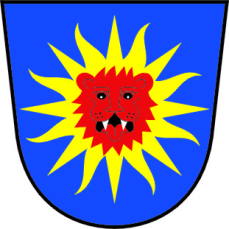 O B E C    K Ř T O M I LUsnesení  ze 4.  zasedání Zastupitelstva obce Křtomil ze dne 29.7.2013Program:1. Určení zapisovatele a ověřovatelů zápisu2. Kontrola „Usnesení“ z minulého zasedáná ZO3. Projednání a schválení III. Dávky RO k rozpočtu r. 20134.  Projednání využití předkupního práva ke koupi nemovitosti5. Projednání využití výzev OPŽP – Udržitelné využívání zdrojů energie6. Různé7. Diskuse8. ZávěrJednání  zastupitelstva obce bylo zahájeno v 19 hod. starostou obce Křtomil přivítáním přítomnýchPřítomno: 			6 členů ZO ( z toho 2 se dostavili později)				1 omluvenViz. prezenční listina.Zastupitelstvo obce je usnášení schopné.1. Určení zapisovatele a ověřovatelů zápisu:Zapisovatel:						pí.Pavla VojkůvkováOvěřovatelé zápisu:					Ing. Libor Vašina							p. Tomáš DluhošNásledovalo schválení programu jednání.Výsledek hlasování:Zastupitelstvo obce Křtomil    b e r e    na vědomí:2. Kontrola „Usnesení“ z minulého zasedání ZO:Kontrolu „Usnesení“ z minulého zasedání ZO provedl starosta obce, přítomní informace vzali na vědomí bez připomínekVýsledek hlasování:5. Projednání využití výzev OPŽP – Udržitelné využívání zdrojů energieInformaci  starosty obce ve věci aktuální výzvy OPŽP ve věci zateplení veřejných budov. Lze získat dotaci ve výši 70 – 80% vč. profinancování projektu. Zamýšlí výměnu oken, dveří zateplení budovy případně změnu vytápění. Po diskusi zastupitelé doporučili starostovi, aby do příštího zasedání nechal vypracovat cenové nabídky od 3 nezávislých firem, neboť je vše třeba zvážit i finančního hlediska a dopadů na rozpočet obce s ohledem na již rozpracované záměry  - ať již sanaci MK Trávník či protipovodňové opatření.Výsledek hlasování:6. Různé- Diakonie Broumov děkuje občanům, kteří letos přispěli při organizování mimořádného sběru použitého ošacení na pomoc lidem postiženým letošními povodněmiVýsledek hlasování:-  místostarostka obce poděkovala všem, kteří pomáhali i těm kteří nepomáhali při zapojení obce Křtomil do soutěže Vesnice roku Olomouckého kraje 2013.Zapojilo se celkem 19 obcí a byla potěšena, že prezentace obce dětmi se komisi líbila.Velmi ji potěšilo ocenění hodnotitelské komise, která doporučila Olomouckému kraji věnovat obci Křtomil „Speciální finanční ocenění za zapojení dětí do života obce a úpravu veřejného prostranství“ Následně v pátek 26.7.2013 se zúčastnila slavnostního vyhlášení výsledků v areálu výletiště vítězné obce Hradčany a   převzala jménem obce Křtomil šek ve výši Kč 50.000,--. Vzhledem k tomu, že ji dlouhodobě trápí bezpečnost občanů vyjíždějících z nemovitosti  v úseku zatáčky při komunikaci II/150  doporučuje zastupitelstvu využít takto získané prostředky na zakoupení bezpečnostních zrcadel. Jedná se o 8 ks zrcadel, které by sloužily občanům nemovitostí 7, 8, 10, 11, 12, 52, 70. Z toho u domu č.p. 8 by byly zrcadla 2 z nichž jedno by sloužilo pro zlepšení přehlednosti řidičů autobusů, finačně se jedná o Kč 80.000,-- Proběhlo již předběžné  jednání s DI PČR a firmou MVB LINE Otrokovice.  ZO s touto variantou souhlasí.Výsledek hlasování:- zároveň uvedla, že požadavku občanů na bezpečnostní zábrany v chodníků při krajské komunikaci II/150 od domu č.p. 6 nemůže být vyhověno neboť zábradlí by muselo být umístěno ½ m ve stávajícím chodníků, což není s ohledem na šířku chodníků a nepřehlednost úseku reálné.Výsledek hlasování:- do r. 2014 musí mít obec zpracován pasport dopravního značení, zpracování bude stát cca Kč 30.000,--. ZO doporučuje.Výsledek hlasování:- územně povolovací řízení na sanaci MK Trávník se chýlí ke konci,  je připravováno vyhlášení výběrové řízení. Statutární orgán jmenuje hodnotící komisi pro vybrání nejvhodnějšího dodavatele v tomto složení:Ing. Pavel Daďa – členTomáš Dluhoš – členIng. Miroslav Bezděk – členVýsledek hlasování:-  požadavek občanů zřídit zábradlí u chodníku vpravo mezi nemovitostmi 99 a 100 jako bezpečnostní prvekVýsledek hlasování:- záměr požádat o grant na výsadbu stromů  směrem k Hrozničkovu – obnovit alej trnek podél nové upravované polní cesty. Uzávěrka příjmů žádosti pro podzimní výsadbu je 21.8.2013Výsledek hlasování:- v pátek 2.8.2013 pořádá obec pro občany  výlet do zámku v Dřevohosticích vč. prohlídky hasičského muzea, pojede se autobusovou linkou , sraz je 13.50 na autobusové zastávce Náklady platí obec.Výsledek hlasování:- rámci česko-polské spolupráce se připravuje přes mikroregion  další projekt (Litovelské pomoraví) ZO Křtomil souhlasí se zapojením a předfinancováním – jedná se o cca 80.000,-- s tím, že požadavek vznikne až v r. 2014. (z této částky po vyúčtování budou 15% tvořit naše zdroje, zbytek půjde o peníze z EU)  Výsledek hlasování:- p. Dluhoš vznesl dotaz, zda se budou budovat další odstavné plochy podobné, jak vznikly před domy č.p. 122 a 123, např. na Záhumení. Starosta obce připustil, že pokud se na Záhumení bude něco budova je možné některé plochy zpevnit. Zazněl dotaz, co budeme dělat s parkováním p. Pospíšila na II/150 při Bystřičce, na třech místech jsou již poškozeny- místostarostka apelovala, aby zastupitellé fotili případné černé skladky, začneme je zveřejňovat na úřední desce s nápisem „takhle ne!“Výsledek hlasování:- Ing.Bezděk uvedl, že poklop od studny ve dvoře obecního úřadu nebyl zcizen, ale po vyčerpání vody byl nalezen na dně studny.Výsledek hlasování:- místostarostka uvedla, že budovu PO lze pronajímat pouze občanům Křtomile, u ostatních není záruka zajištění klidu a pořádku  Výsledek hlasování:- starosta obce přizval zástupce firmy Ekosvětlo, Třebíč p. Ivana Jezla, který doporučil obci“Chytré veřejné osvětlení pro obec“ – technologie indukční výbojky. V obci je 56 ks svítidel.Nabízí výměnu svítidel  stávajích (spotřeba 2x 36 W) za nové 40 W – s garantovanou svítivostí 25let – 100.000 hod.. Cena za l ks tohoto světla s uhlíkovým filtrem činí Kč 7.200,-- bez DPH. Při výměně všech stávajících světel se jedná o celkovou investici ve výši Kč 487.200,-- vyčíslená roční úspora Kč 36.275,--, návratnost investice 13,43 let.Cena je bez montáže. Je možno využít služeb Č.S. a.s. k samofinancování po dobu 15 let . Lze využít i dotační titul (výše dotace max. 100.000,--) – zašle podrobnější informace.Výsledek hlasování:Zastupitelstvo obce Křtomil    s ch v a l u j e: 3. Projednání a schválení III. dávky RO k rozpočtu r. 2013Následovalo projednání a schválení II. dávky rozpočtového opatření rozpočtu r. 2013Příjmová a výdajová strana rozpočtu byla zvýšena o 59.850,-- Dále došlo k přesunu mezi položkami ve výdajové části v objemu Kč 223.659,-- (nutnost zafinancovat schválenou opravu chodníků) Výsledek hlasování:6. Různé- poskytnout příspěvek ve výši Kč 2.000,--. Základní organizaci ČSV Dřevohostice  ke stému výročí založení “Včelařského spolku pro obec Dřevohostice a její okolí“ tak, aby mohl být vydán almanach a uskutečněna slavnostní schůze spojená s oceněním členů. Výsledek hlasování:- použití finančního ocenění získaného díky zapojení do soutěže Vesnice roku Olomouckého kraje na zakoupení bezpečnostních zrcadel vč. zadání pasportizace značeníVýsledek hlasování:-  finanční podporu ve výši cca Kč 1.000,-- na pohoštění pro děti pro „Maminky ze Záhumení“, připravují 17.8.2013 pro děti opět Strašidelné prázdniny. Výsledek hlasování:Zastupitelstvo obce Křtomil    p o v ě ř u  j e: 4.  Projednání využití předkupního práva ke koupi nemovitostistarostu obce ve věci dalšího jednání   s insolvenční správkyní JUDr. Alenou Pšejovou k uplatnění předkupního  práva pro Obec Křtomil k pozemku p.č. 239, orná půda, zapsaný na LV 283 v k.ú. Křtomil, nabízená cena je ve výši Kč 10,--/m2. Výsledek hlasování:	……………………………	……………………………	Ing. Pavel Daďa	Mgr. Eva Kubíčková	starosta obce Křtomil	místostarostka obce KřtomilPro:4Proti:0Zdržel se:0Pro:6Proti:0Zdržel se:0Pro:6Proti:0Zdržel se:0Pro:6Proti:0Zdržel se:0Pro:6Proti:0Zdržel se:0Pro:6Proti:0Zdržel se:0Pro:5Proti:0Zdržel se:1Pro:6Proti:0Zdržel se:0Pro:6Proti:0Zdržel se:0Pro:6Proti:0Zdržel se:0Pro:6Proti:0Zdržel se:0Pro:6Proti:0Zdržel se:0Pro:6Proti:0Zdržel se:0Pro:6Proti:0Zdržel se:0Pro:6Proti:0Zdržel se:0Pro:6Proti:0Zdržel se:0Pro:6Proti:0Zdržel se:0Pro:6Proti:0Zdržel se:0Pro:6Proti:0Zdržel se:0Pro:6Proti:0Zdržel se:0Pro:6Proti:0Zdržel se:0